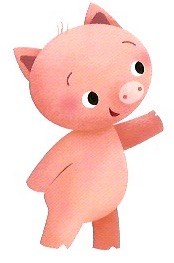     C O  C  H  O  N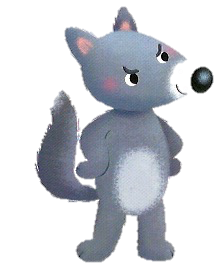   L  O  U  P    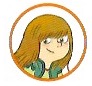   G    R        E       T E L  B  O  U  C   L  E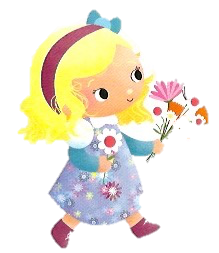   D ‘   O   R 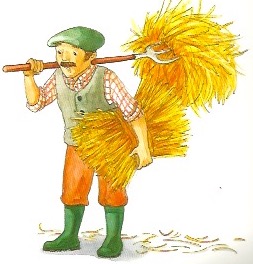      P A  Y  S  A  N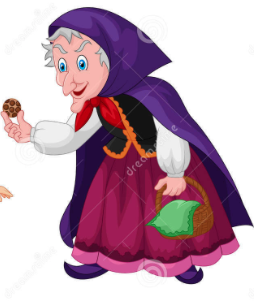 S O R C I E R E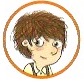  H  A  N  S  E  L         O  U  R  S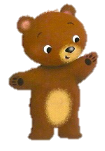 